АДМИНИСТРАЦИЯ ВОРОБЬЕВСКОГО 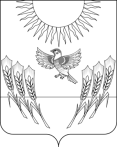 МУНИЦИПАЛЬНОГО РАЙОНА ВОРОНЕЖСКОЙ ОБЛАСТИП О С Т А Н О В Л Е Н И Еот   14  марта 2018 г.  №    157      	            с. ВоробьевкаВ соответствии со статьей 179 Бюджетного кодекса Российской Федерации, постановлением администрации Воробьевского муниципального района от 18.11.2013 года № 512 «О порядке принятия решений о разработке, реализации и оценке эффективности муниципальных программ Воробьевского муниципального района», распоряжением администрации Воробьевского муниципального района от 01.10.2013 № 207-р «Об утверждении перечня муниципальных программ Воробьевского муниципального района» и в целях повышения эффективности расходов бюджета Воробьевского муниципального района, администрация Воробьевского муниципального района п о с т а н о в л я е т :1. Внести в постановление администрации  Воробьевского муниципального района от 29.10.2015 г. № 433 «Об утверждении муниципальной программе Воробьевского муниципального района «Обеспечение жильём молодых семей» на 2015 - 2020 годы» следующие изменения:1.1.Наименование постановления изложить в следующей редакции: «Об утверждении муниципальной программы Воробьевского муниципального района «Обеспечение жильём молодых семей».1.2. Пункт 1. постановления изложить в следующей редакции: «1. Утвердить прилагаемую муниципальную программу Воробьевского муниципального района «Обеспечение жильём молодых семей» (далее - программа).».1.3. Муниципальную программу «Обеспечение жильем молодых семей», утвержденную постановлением администрации Воробьевского муниципального района от 29.10.2015 г. № 433 изложить в редакции согласно приложению к настоящему постановлению.2. Контроль за исполнением настоящего постановления возложить на заместителя главы администрации Воробьевского муниципального района – начальника отдела по строительству, архитектуре, транспорту и ЖКХ  Гриднева Д.Н.Глава администрации муниципального района						М.П. ГордиенкоПриложение к постановлению администрации Воробьевского муниципального района от 14.03.2018 г.  № 157«УТВЕРЖДЕНАпостановлением администрации муниципального района от 29.10.2015 г.  № 433Муниципальная программаВоробьевского муниципального района«Обеспечение жильём молодых семей»ПАСПОРТ ПРОГРАММЫМуниципальная программа Воробьевского муниципального района«Обеспечение жильём молодых семей» В процессе реализации Программы в случае изменения бюджетного финансирования в установленном порядке будет произведена корректировка программных показателей.Раздел 1. СОДЕРЖАНИЕ ПРОБЛЕМЫ И НЕОБХОДИМОСТЬ ЕЕ РЕШЕНИЯ ПРОГРАММНЫМ МЕТОДОМ1.1. Итоги реализации муниципальной программы  «Обеспечение жильем молодых семей»Муниципальная программа «Обеспечение жильем молодых семей» на 2015-2025 годы разработана в соответствии с постановлением Правительства Российской Федерации от 17.12.2010 года № 1050  «О реализации отдельных мероприятий государственной программы Российской Федерации "Обеспечение доступным и комфортным жильем и коммунальными услугами граждан Российской Федерации», постановлением Правительства Российской Федерации от 30.12.2017 года № 1710 «Обеспечение доступным и комфортным жильем и коммунальными услугами граждан Российской Федерации» и является продолжением районных целевых программ: «Обеспечение жильем молодых семей на 2007-2010 годы», разработанной на основе подпрограммы «Обеспечение жильем молодых семей» ФЦП «Жилище» на 2002 - 2010 годы,  долгосрочной районной целевой программы «Обеспечение жильём молодых семей на 2011 - 2015 годы» от 23.05.2011 г. № 188;  долгосрочной районной целевой программы «Обеспечение жильём молодых семей на 2013 - 2015 годы» от 10.07.2013 г. № 301, муниципальной программы «Обеспечение жильём молодых семей» на 2014 - 2020 годы» от 18.12.2013 г. № 581; разработанных на основе постановления Правительства Воронежской области от 29.12.2010 года № 1140 «Об утверждении долгосрочной областной целевой программы «Обеспечение жильем молодых семей на 2011 - 2015 годы»; постановления Воронежской области от 25 декабря 2013 года № 1162 «Об утверждении государственной программы Воронежской области «Обеспечение доступным и комфортным жильем и коммунальными услугами населения Воронежской области» Раздел 3. Характеристика основных мероприятий и мероприятий подпрограммы, основное мероприятие 1.1, Обеспечение жильем молодых семей.; муниципальной программы «Обеспечение жильем молодых семей» на 2015-2020 годы от 29.10.2015 № 433.К реализации районной целевой программы «Обеспечение жильем молодых семей на 2007-2010 годы», утвержденной решением Совета народных депутатов Воробьевского муниципального района Воронежской области от 05.04.2007 г. № 60, были привлечены все населенные пункты Воробьевского района.Финансирование районных программ осуществлялось из бюджетов всех уровней. Так в период реализации программ с 2007 – 2017 годы было освоено 9460,55 тыс. руб. из них средств федерального бюджета 4764,625 тыс. рублей, средств областного бюджета 2667,025 тыс. рублей, средств районного бюджета 2028,9 тыс.  рублей.Результаты реализации районной программ представлены в таблице № 1.Таблица № 11.2. Характеристика проблемы, на решение которой направлена программаНесмотря на то, что за время реализации муниципальной программы достигнуты определенные положительные результаты, проблема обеспечения жильем молодых семей, признанных нуждающимися в улучшении жилищных условий, в полном объеме не решена.Как правило, молодые семьи не могут получить доступ на рынок жилья без государственной поддержки. Даже имея достаточный уровень дохода для получения ипотечного жилищного кредита, молодые семьи не могут уплатить первоначальный взнос при получении кредита. Молодые семьи в основном являются приобретателями первого в своей жизни жилья, а значит, не имеют в собственности жилого помещения, которое можно было бы использовать в качестве обеспечения уплаты первоначального взноса при получении ипотечного жилищного кредита или займа. К тому же чаще всего молодые семьи еще не имеют возможности накопить на эти цели необходимые средства. Однако такая категория населения имеет хорошие перспективы роста заработной платы по мере повышения квалификации, и государственная помощь в предоставлении средств на уплату первоначального взноса при получении ипотечных жилищных кредитов или займов будет являться хорошим стимулом дальнейшего профессионального роста.Поддержка молодых семей при решении жилищной проблемы станет основой стабильных условий жизни для этой наиболее активной части населения и повлияет на улучшение демографической ситуации как в районе так и в стране. Возможность решения жилищной проблемы, в том числе с привлечением средств ипотечного жилищного кредита или займа, создаст для молодежи стимул к повышению качества трудовой деятельности и уровня квалификации в целях роста заработной платы. Необходимость устойчивого функционирования системы улучшения жилищных условий молодых семей определяет целесообразность использования программно-целевого метода для решения их жилищной проблемы, поскольку эта проблема не может быть решена в пределах одного финансового года и требует бюджетных расходов в течение нескольких лет, носит комплексный характер и ее решение окажет влияние на рост социального благополучия и общее экономическое развитие.Раздел 2. ОСНОВНЫЕ ЦЕЛИ И ЗАДАЧИ МУНИЦИПАЛЬНОЙ ПРОГРАММЫЦелью программы является создание и развитие  на территории Воробьевского муниципального района  системы государственной поддержки в решении жилищной проблемы молодым семьям, признанным в установленном порядке нуждающимися в улучшении жилищных условий.Задачами подпрограммы являются:- предоставление молодым семьям - участникам подпрограммы социальных выплат на приобретение жилья экономкласса или строительство жилого дома экономкласса (далее - социальные выплаты);- создание условий для привлечения молодыми семьями собственных средств, дополнительных финансовых средств кредитных и других организаций, предоставляющих жилищные кредиты и займы, в том числе ипотечные, для приобретения жилья или строительства индивидуального жилья.Программа реализуется с 2015 по 2025 годы.Молодые семьи - участники подпрограммы могут обратиться в уполномоченную организацию, которая приобретет в их интересах жилое помещение экономкласса на первичном рынке жилья.Отбор уполномоченных организаций, участвующих в реализации подпрограммы, осуществляется органами исполнительной власти субъектов Российской Федерации. Критерии отбора таких уполномоченных организаций, требования к ним и правила оказания ими услуг будут определены государственным заказчиком подпрограммы.Основными принципами реализации подпрограммы являются:- добровольность участия в подпрограмме молодых семей;- признание молодой семьи нуждающейся в улучшении жилищных условий в соответствии с требованиями подпрограммы;- возможность для молодых семей реализовать свое право на получение поддержки за счет средств, предоставляемых в рамках подпрограммы из федерального бюджета, бюджетов субъектов Российской Федерации и (или) местных бюджетов на улучшение жилищных условий только один раз.Условиями прекращения реализации подпрограммы являются досрочное достижение цели и задач подпрограммы, а также изменение механизмов реализации государственной жилищной политики.Целевые индикаторы и показатели подпрограммы приведены в Таблице N 2.Таблица № 2Индикатор 1: Количество молодых семей, улучшивших жилищные условия с помощью государственной поддержки.Исходные данные для расчета индикатора:расчетные объемы финансирования муниципальной целевой программы за счет средств федерального, областного и местных бюджетов, внебюджетных источников;средняя рыночная стоимость  общей площади жилья по Воробьевскому муниципальному району;размер общей площади жилого помещения, определенный для расчета социальной выплаты, исходя из среднестатистического численного состава семьи;расчетный размер социальной выплаты, предоставляемый молодой семье на приобретение (строительство) жилья.Алгоритм расчета значения целевого индикатора:                                                        (Н x РЖ) x 35%    К = (ФБ + ОБ + SUM МБ) : ----------------------------, где:                                                                  100%К - количество молодых семей, улучшивших жилищные условия с помощью предоставленной социальной выплаты (единиц);ФБ - объем финансирования из федерального бюджета (в рублях);ОБ - объем финансирования из областного бюджета (в рублях);МБ - объем финансирования из районного бюджета (в рублях);Н - средняя рыночная стоимость  общей площади жилья по Воробьевскому муниципальному району (в рублях);РЖ - размер общей площади жилого помещения, определенный для расчета социальной выплаты исходя из среднестатистического численного состава семьи (в кв. метрах).Значение целевого индикатора:За весь период реализации Программы (2015-2025 годы) количество молодых семей, улучшивших жилищные условия с помощью государственной поддержки, возрастет с 1 молодой семьи в 2015 году до 20 молодых семей в 2025 году. Индикатор 2: доля молодых семей, улучшивших жилищные условия с помощью государственной поддержки в планируемом году, от общего количества молодых семей, включенных в сводный список участников Программы по состоянию на 1 июня года, предшествующего планируемому.Исходные данные для расчета индикатора:- количество молодых семей, включенных в сводный список участников Программы;- количество молодых семей, улучшивших жилищные условия с помощью предоставленной социальной выплаты в планируемом году.Алгоритм расчета значения целевого индикатора:             Ксуб    Д = ---------- x 100%,    где:             КобщД - доля молодых семей, улучшивших жилищные условия с помощью предоставленной социальной выплаты в планируемом году, от общего количества молодых семей, включенных в сводный список участников Программы по состоянию на 1 июня года, предшествующего планируемому;Ксв - количество молодых семей, получивших социальную выплату в планируемом году;Кобщ - количество молодых семей, являющихся участниками Программы.Решение поставленных целей и задач позволит обеспечить жильем 20 молодых семей с помощью предоставления государственной поддержки в виде социальной выплаты. Раздел 3. СРОКИ И ЭТАПЫ РЕАЛИЗАЦИИ МУНИЦИПАЛЬНОЙ ПРОГРАММЫМуниципальная программа «Обеспечение жильем молодых семей»  не предусматривает деление на этапы.  Реализация всего комплекса мероприятий, намеченных Программой, будет осуществляться с 2015-го по 2025 год.Раздел 4. СИСТЕМА ОСНОВНЫХ МЕРОПРИЯТИЙМУНИЦИПАЛЬНОЙ ПРОГРАММЫОсновным мероприятием Программы является оказание государственной поддержки молодым семьям на приобретение (строительство) жилья.Реализация Программы осуществляется Администрацией Воробьевского муниципального района во взаимодействии с Департамент архитектуры и строительной политики Воронежской области (Государственным заказчиком государственной программы Воронежской области) на основании заключенных в установленном порядке договоров.Раздел 5. МЕХАНИЗМ РЕАЛИЗАЦИИ МУНИЦИПАЛЬНОЙ ПРОГРАММЫМеханизм реализации мероприятия по обеспечению жильем молодых семей предполагает оказание государственной поддержки молодым семьям - участникам Государственной программы в улучшении жилищных условий путем предоставления им социальных выплат на приобретение жилого помещения или создание объекта индивидуального жилищного строительства (далее - социальная выплата, строительство индивидуального жилого дома).Механизм реализации Программы включает комплекс организационных, экономических и правовых мероприятий.1. Организационные мероприятияОрганизационные мероприятия на муниципальном уровне:- признание молодых семей нуждающимися в улучшении жилищных условий в соответствии с действующим законодательством;- прием документов для участия в Программе;- организация работы по проверке сведений, содержащихся в представленных молодой семьей документах и принятие решения о признании либо об отказе в признании молодой семьи участницей Программы с письменным уведомлением молодой семьи о принятом решении;- до 1 июня года, предшествующего планируемому году, формирование списков молодых семей - участников Программы, изъявивших желание получить социальную выплату в планируемом году, и представление этих списков государственному заказчику областной целевой программы;- оформление и выдача свидетельств молодым семьям, включенным в список молодых семей - претендентов на получение социальных выплат в планируемом году.2. Экономические мероприятияВ качестве механизма доведения социальной выплаты до молодой семьи будет использоваться свидетельство о праве на получение социальной выплаты на приобретение жилого помещения или строительство жилого дома (далее - свидетельство), которое будет выдаваться Администрацией муниципального района.Социальная выплата будет предоставляться Администрацией муниципального района за счет средств местного бюджета, предусмотренных на реализацию мероприятий программы, в том числе за счет субсидий из бюджета Воронежской области, Российской Федерации в соответствии с Правилами предоставления молодым семьям социальных выплат на приобретение (строительство) жилья и их использования, приведенными в приложении N 1 к особенностям реализации отдельных мероприятий государственной программы Российской Федерации «Обеспечение доступным и комфортным жильем и коммунальными услугами граждан Российской Федерации» утвержденном Постановлением Правительства РФ от 17.12.2010 N 1050 «О реализации отдельных мероприятий государственной программы Российской Федерации "Обеспечение доступным и комфортным жильем и коммунальными услугами граждан Российской Федерации» Раздел 6. РЕСУРСНОЕ ОБЕСПЕЧЕНИЕ МУНИЦИПАЛЬНОЙ ПРОГРАММЫ.Основными источниками финансирования подпрограммы являются:- средства федерального бюджета, предоставляемые в форме субсидий бюджету Воронежской области на софинансирование мероприятий подпрограммы;- средства областного бюджета и местного бюджета;- средства кредитных и других организаций, предоставляющих молодым семьям кредиты и займы на приобретение жилого помещения или строительство жилого дома, в том числе ипотечные;- средства молодых семей, используемые для частичной оплаты стоимости приобретаемого жилого помещения или строительства жилого дома.Общий размер финансирования программы составит 9534,807 тыс. рублей, в том числе:средства федерального бюджета – 2628,099 тыс. рублей;средства бюджетов субъектов Российской Федерации и местных бюджетов – 6906,608 тыс. рублей;собственные и заемные средств молодых семей – 19305,0 тыс. рублей.Привлечение средств внебюджетных источников обеспечивается за счет использования участниками подпрограммы собственных и заемных средств в соответствии с Правилами предоставления молодым семьям социальных выплат на приобретение (строительство) жилья и их использования (Таблица №3).Таблица № 3Объем финансирования за счет бюджетов всех уровней подлежит корректировке в соответствии с законами о федеральном, областном бюджетах и решениями о районном бюджете на соответствующий период.Раздел 7.  АНАЛИЗ РИСКОВ РЕАЛИЗАЦИИ МУНИЦИПАЛЬНОЙ ПРОГРАММЫ И ОПИСАНИЕ МЕР УПРАВЛЕНИЯ РИСКАМИ РЕАЛИЗАЦИИ МУНИЦИПАЛЬНОЙ ПРОГРАММЫПеречень рисков реализации подпрограммы и меры по их снижению представлены в таблице.Раздел 8.  ОРГАНИЗАЦИЯ УПРАВЛЕНИЯ МУНИЦИПАЛЬНОЙ ПРОГРАММЫ И КОНТРОЛЬ ЗА ХОДОМ ЕЕ РЕАЛИЗАЦИИ.Администрация Воробьевского муниципального района Воронежской области (исполнитель Программы), в лице заместителя главы администрации муниципального района, осуществляет руководство и контроль за выполнением Программы на территории Воробьевского муниципального района, определяет формы и методы управления реализацией Программы, осуществляет координацию и мониторинг работ, подготавливает информацию и отчет о ходе выполнения Программы, разрабатывает предложения по совершенствованию отдельных механизмов ее реализации. Привлечение областной части социальной выплаты для поддержки молодых семей в приобретении (строительстве) жилья осуществляется на основании договоров, заключаемых с департаменте строительной политики Воронежской области. При этом администрация Воробьевского муниципального района ежеквартально, а также по итогам года, представляет Государственному заказчику сведения о ее реализации.Ответственным за формирование и реализацию  районной Программы является отдел по строительству, архитектуре, транспорту и ЖКХ администрации Воробьевского муниципального района, Воронежской области -заказчик Программы. Заказчик Программы несет ответственность за реализацию и конечные результаты долгосрочной районной целевой программы, рациональное использование выделяемых на выполнение мероприятий Программы финансовых средств, определяет формы и методы управления реализацией Программы.Раздел 9.  ОЦЕНКА СОЦИАЛЬНО-ЭКОНОМИЧЕСКОЙЭФФЕКТИВНОСТИ МУНИЦИПАЛЬНОЙ ПРОГРАММЫ.Эффективность реализации программы и использования выделенных на нее средств федерального бюджета, бюджетов субъектов Российской Федерации и местных бюджетов обеспечивается за счет:- прозрачности использования бюджетных средств;- государственного регулирования порядка расчета размера социальных выплат и их предоставления;- адресного предоставления социальных выплат;- привлечения молодыми семьями собственных, кредитных и заемных средств для приобретения жилого помещения или строительства жилого дома.Оценка эффективности реализации мер по обеспечению жильем молодых семей будет осуществляться на основе индикаторов, которыми являются количество молодых семей, получивших свидетельство о праве на получение социальной выплаты на приобретение (строительство) жилого помещения, и их доля в общем количестве молодых семей, состоящих на учете в качестве нуждающихся в улучшении жилищных условий.Успешное выполнение мероприятий подпрограммы позволит к 2025 году обеспечить жильем 20 молодых семей, нуждающихся в улучшении жилищных условий (100 процентов числа молодых семей, нуждающихся в улучшении жилищных условий на 1 января 2015 г.), а также позволит обеспечить:- привлечение в жилищную сферу дополнительных финансовых средств кредитных и других организаций, предоставляющих кредиты и займы на приобретение или строительство жилья, а также собственных средств граждан;- развитие и закрепление положительных демографических тенденций в обществе;- укрепление семейных отношений и снижение уровня социальной напряженности в обществе;- развитие системы ипотечного жилищного кредитования.».О внесении изменений в постановление администрации  Воробьевского муниципального района от 29.10.2015 г. № 433 «Об утверждении муниципальной программы Воробьевского муниципального района «Обеспечение жильём молодых семей» на 2015 - 2020 годы» Наименование программы«Обеспечение жильем молодых семей» Заказчик-координатор ПрограммыОтдел по строительству, архитектуре, транспорту и ЖКХ администрации Воробьевского муниципального района Основные разработчики ПрограммыОтдел по строительству, архитектуре, транспорту и ЖКХ администрации Воробьевского муниципального районаЦели задачи Программыцель подпрограммы - государственная поддержка в решении жилищной проблемы молодых семей, признанных в установленном порядке нуждающимися в улучшении жилищных условий.Задачи подпрограммы - предоставление молодым семьям - участникам подпрограммы социальных выплат на приобретение жилья экономкласса или строительство жилого дома экономкласса;создание условий для привлечения молодыми семьями собственных средств, дополнительных финансовых средств кредитных и других организаций, предоставляющих жилищные кредиты и займы, в том числе ипотечные, для приобретения жилья или строительства жилого дома экономклассаЦелевые индикаторы и показатели Программы- количество молодых семей, получивших свидетельство о праве на получение социальной выплаты на приобретение (строительство) жилого помещения в 2015 - 2025 годах, - 20 семейСроки и этапы реализации Программы2015-2025 годыОбъемы и источники финансирования Программы Общий объем финансирования подпрограммы в 2015 - 2025 годах составит 9534,807  тыс. рублей,в том числе средства федерального бюджета – 2628,099 тыс. рублей;средства бюджетов субъектов Российской Федерации и местных бюджетов – 6906,608 тыс. рублей;собственные и заемные средства молодых семей – 19305,0 тыс. рублейВ том числе:2015 год:Федеральный бюджет – 192,870 тыс. руб.Областной бюджет – 173,130 тыс. руб.Районный бюджет– 264,00 тыс. руб.2016 год:Федеральный бюджет – 270,000 тыс. руб.Областной бюджет – 221,900 тыс. руб.Районный бюджет– 264,00 тыс. руб.2017 год:Федеральный бюджет – 239,337 тыс. руб.Областной бюджет – 126,663 тыс. руб.Районный бюджет– 264,00 тыс. руб.2018 год:Федеральный бюджет – 335,072 тыс. руб.Областной бюджет – 177,328 тыс. руб.Районный бюджет– 264,00 тыс. руб.2019 год:Федеральный бюджет – 216,930 тыс. руб.Областной бюджет – 401,070 тыс. руб.Районный бюджет– 264,00 тыс. руб.2020 год:Федеральный бюджет – 289,24 тыс. руб.Областной бюджет – 534,76 тыс. руб.Районный бюджет– 352,0 тыс. руб.2021 год:Федеральный бюджет – 289,24 тыс. руб.Областной бюджет – 534,76 тыс. руб.Районный бюджет– 352,0 тыс. руб.2022 год:Федеральный бюджет – 289,24 тыс. руб.Областной бюджет – 534,76 тыс. руб.Районный бюджет– 352,0 тыс. руб.2023 год:Федеральный бюджет – 289,24 тыс. руб.Областной бюджет – 534,76 тыс. руб.Районный бюджет– 352,0 тыс. руб.2024 год:Федеральный бюджет – 289,24 тыс. руб.Областной бюджет – 534,76 тыс. руб.Районный бюджет– 352,0 тыс. руб.2025 год:Федеральный бюджет – 289,24 тыс. руб.Областной бюджет – 534,76 тыс. руб.Районный бюджет– 352,0 тыс. руб.Ожидаемые конечные результаты реализации и показатели социально-экономической эффективности ПрограммыУспешное выполнение мероприятий программы позволит:обеспечить жильем 20 молодых семей;создать условия для повышения уровня обеспеченности жильем молодых семей;привлечь в жилищную сферу дополнительные финансовые средства кредитных и других организаций, предоставляющих жилищные кредиты и займы, в том числе ипотечные, а также собственные средства граждан;укрепить семейные отношения и снизить социальную напряженность в обществе;улучшить демографическую ситуацию в муниципальном образованииГод реализацииКол-во семейРазмер предоставляемых средств (рублей)Размер предоставляемых средств (рублей)Размер предоставляемых средств (рублей)Размер предоставляемых средств (рублей)Год реализацииКол-во семейВсегофедеральный бюджетОбластной бюджетМуниципальный бюджет20076115830065820020081123792279 010020091258,8199,9 058,920103113456746710020111330,750141,7589,0100,020121294,000130,85163,149100,0201321008,0226,887467,113314,020142882,0216,930401,07264,020151630,000192,870173,130264,020162756,000270,000221,900264,020171630,0239,337126,663264,0Всего по району 319460,554764,6252667,0252028,9НаименованиепоказателяЕдиницыизмерения2015 год2016 год2017 год2018 год2019 год2020 год2021 год2022год2023 год2024 год2025 годКоличество молодых семей, получивших свидетельство о праве на получение социальной выплаты на приобретение (строительство) жилого помещения (тыс. семей)единиц12122222222Доля молодых семей, получивших свидетельство о праве на получение социальной выплаты на приобретение (строительство) жилого помещения, в общем количестве молодых семей, нуждающихся в улучшении жилищных условий по состоянию на 1 января 2015 г. (процентов)%927456468,57377,58286,596100Год реализацииКол-во семейРазмер предоставляемых средств (тыс. рублей)Размер предоставляемых средств (тыс. рублей)Размер предоставляемых средств (тыс. рублей)Размер предоставляемых средств (тыс. рублей)Год реализацииКол-во семейВсегофедеральный бюджетОбластной бюджетМуниципальный бюджет20151630192,87173,1326420162756270221,926420171904,407239,337401,0726420182776,4335,072177,32826420192882216,93401,07264202021176289,24534,7635220212882216,93401,0726420222882216,93401,0726420232882216,93401,0726420242882216,93401,0726420252882216,93401,07264ИТОГО:209534,8072628,0993914,6082992Наименование рискаУровень влиянияМеры по снижению рисков123Финансовые риски: дефицит бюджетных средств, необходимых для реализации основных мероприятий подпрограммы; недостаточное привлечение внебюджетных средствВысокийОбеспечение сбалансированного распределения финансовых средств по основным мероприятиям подпрограммы в соответствии с ожидаемыми конечными результатами